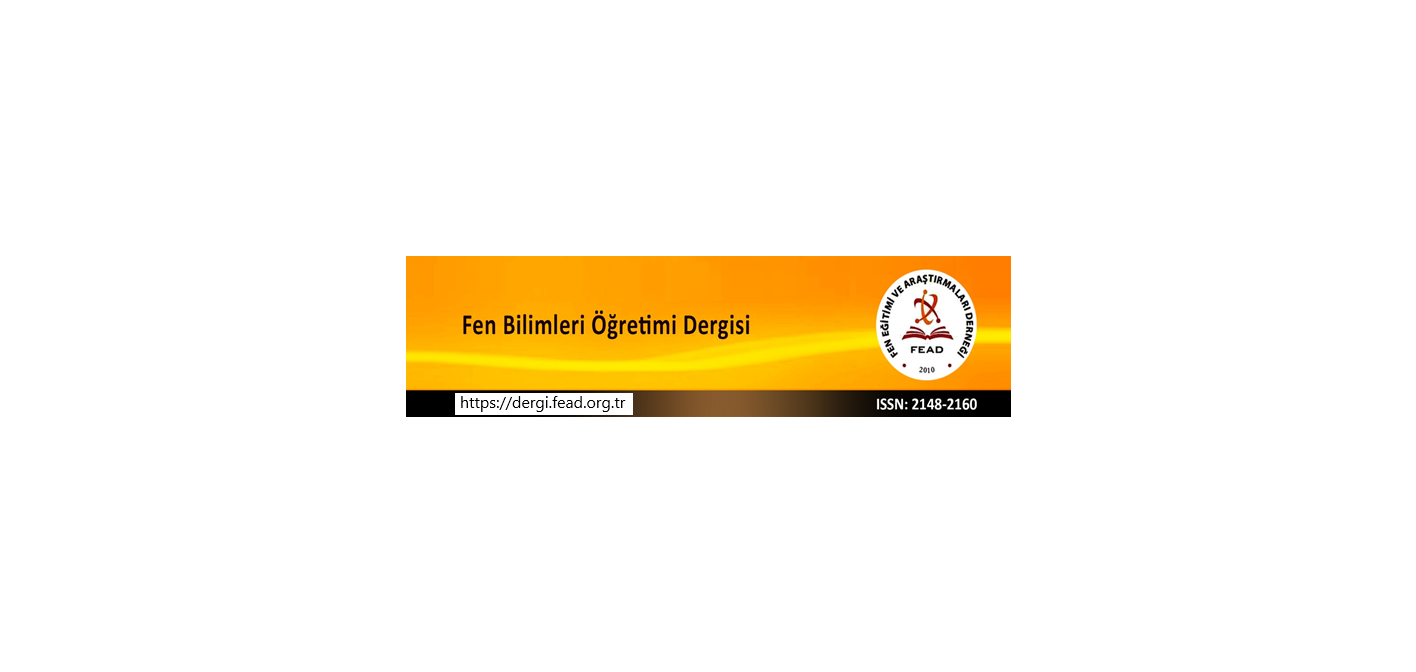 TELİF HAKKI DEVİR FORMU	Aşağıda imzası/imzaları bulunan yazar/yazarlar tarafından hazırlanan bu aday makalenin orijinal olduğunu, kısmen veya tamamen daha önce başka bir yerde yayımlanmadığını, eş zamanlı olarak herhangi bir dergiye değerlendirilmek üzere gönderilmediğini; eğer bir bölümü veya tümü lisansüstü bir tezden üretildi ise, herhangi bir sempozyumda/kongrede sunuldu ise, makale başlığına dipnot düşülerek belirtilmiş olup, bu form ile birlikte Fen Bilimleri Öğretimi Dergisi web sayfasına yüklendiğini ve derginin mail adresine gönderildiğini beyan ve garanti etmektedir.	Bu form ile aday makalenin yayıma kabul edilmesi halinde telif hakkı Fen Eğitimi ve Araştırmaları Derneği’ne devredilmiş ve Fen Bilimleri Eğitimi Dergisi editörlüğü makalenin yayımlanması hususunda yetkili kılınmıştır.Yazar(lar):Yazışma yapılacak yazarın;NOT: Formu doldurup imzaladıktan sonra taratarak maille gönderiniz.Makale Başlığı: SıraAdı SoyadıİmzaTarih1. Yazar2. Yazar3. Yazar4. Yazar5. YazarAdresi:Adresi:Adresi:Tel:Fax: E-posta: